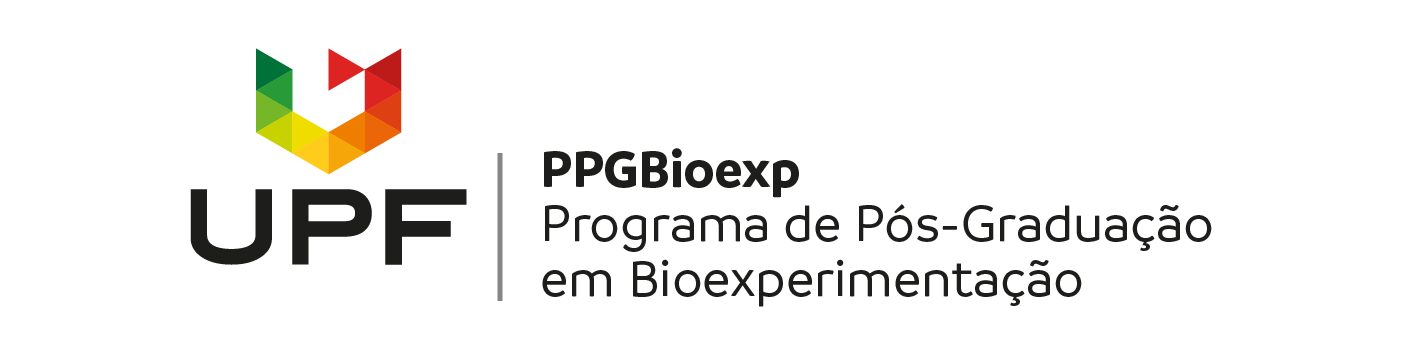 Prezados,Divulgamos abaixo a relação dos candidatos homologados para seleção do Programa de Pós-Graduação em Bioexperimentação 2020.Curso de Mestrado – Turma 2020/2Andriele da Costa Poerschke